ПРОГРАМАурочистого нагородження переможців Всеукраїнського конкурсу учнівських есе  «Права людини крізь призму сучасності» та Всеукраїнського конкурсу навчально-методичних розробок з прав людини20 грудня  2018 року, м. КиївОфіс Уповноваженого Верховної Ради України з прав людини.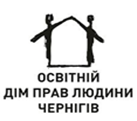 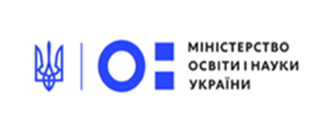 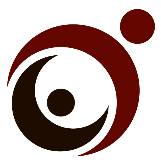 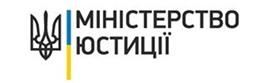 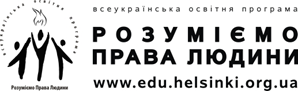 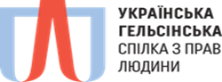 13.30 -14.00Прибуття та реєстрація запрошених, представників ЗМІ.Вітальна кава14.00 - 14.15Урочисте оголошення результатів Конкурсу та вітальне слово переможцямСергій Буров,Координатор Всеукраїнської освітньої програми«Розуміємо права людини», виконавчий директор Освітнього Дому прав людини в Чернігові14.15 –14.25Вітальне слово Уповноваженого Верховної Ради України з прав людини: «Освіта з прав людини, як виклик часу та нагальна потреба»Людмила Денісова,Уповноважений Верховної Ради України з прав людини14.25 –14.30Вітальне слово від представника Міністерства освіти і науки УкраїниЮрій Кононенко, Директор департаменту загальної середньої та дошкільної освіти14.30 –14.35Вітальне слово від представника Міністерства юстиції УкраїниВладислав Власюк,Генеральний директорДиректорату з прав людини, доступу до правосуддя та правової обізнаності14.35 - 14.40Вітальне слово від Представника Уповноваженого з дотримання прав дитини та сім’їАксана Філіпішина,Представник Уповноваженого Верховної Ради України з прав людини з дотримання прав дитини та сім’ї14.40- 14.45Вітальне слово від Української Гельсінської спілки з прав людиниОлександр Павліченко, виконавчий директор Української Гельсінської спілки з прав людини14.45 –14.50Вітальне слово від представника Amnesty International в УкраїніВолодимир Селіваненко,координатор освітніх програм Amnesty International в Україні14.50 -14.55Вітальне слово від БФ «Восток SOS»Юлія Кишенко,Координатор освітніх програм «Восток SOS»14.55 –15.15Нагородження переможців Всеукраїнського конкурсу учнівських есе «Права людини крізь призму сучасності»Людмила ДенісоваСергій БуровВладислав Власюк15.15 –15.25Виступ переможця (1 місце) та вчителя-консультанта есе «Права людини і переселенці з тимчасово окупованих територій»Берко Артем Дрогобицька спеціалізована школа І – ІІІ ст.  №2, Дрогобицької міської ради Львівської областіВчителька-консультантка: Угрин Уляна Василівна15.25 –15.35Нагородження переможців Всеукраїнського конкурсу навчально-методичних розробок з прав людиниАксана Філіпішина, Володимир Селіваненко,Юрій Кононенко15.35 –15.40 Виступ переможниці (1 місце) конкурсу навчально-методичних розробокЛопатинська Катерина Кам’янець-Подільська спеціалізована школа-інтернат І-ІІІ ступенів «Славутинка» Хмельницької обласної ради15.40 -15.45Завершальне словоОлександра Козорог, Голова оргкомітету конкурсів,координатор з формальної освіти Всеукраїнської освітньої програми «Розуміємо права людини»15.45- 16.00Брифінг для журналістів	16.00 Екскурсія по Офісу Уповноваженого Верховної Ради України з прав людини